Date of Application:  _____/ _____/ _____      Date of Projected Operation of your Business: ____/____/____     Date Business Started: ____/____/____	 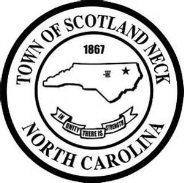 Signature	DateThe Social Security number / Federal ID (SSN/FID) number will be used to facilitate collection of privilege license taxes if you do not timely and voluntarily pay the taxes. Using theSSN/FID will allow the Finance Department to claim payment of an unpaid privilege license tax bill from any state income tax refund that might otherwise be owed to you. Your SSN/FID number may be shared with the state and/or a collection agency for this purpose. In addition, your SSN/FID may be used to attach wages or garnish bank accounts for failure to timely pay taxes. Your SSN/FID may also be shared with other local governments and other departments of this local government to facilitate the collection of taxes and other obligations owed to those governments and departments. For collection purposes, all telephone numbers provided by you may be subject to receiving telephone calls from an automated dialer using a pre-recorded, artificial voice message or live operator call. You give your prior express consent to receive such phone calls, including any calls made to your provided cellular telephone number.Provide a detailed description of your business activities:Beer and/or Wine License:              Yes               No          Sweepstakes            Yes      No           Pawn Shop       Yes       No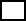 Taxi Cab Business:                            Yes                 No         Gun Sales                 Yes      No